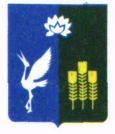 14.12.2022г                                      с.Красный Кут                                                 № 45«О бюджете Краснокутского сельского поселения на 2023 годи плановый период 2024-2025 годов»На основании Бюджетного кодекса Российской Федерации, Федерального закона Российской Федерации от 6 октября 2003 года № 131-ФЗ «Об общих принципах организации местного самоуправления в Российской Федерации, решения Думы Спасского муниципального района, Устава Краснокутского сельского поселения, муниципальный комитет Краснокутского сельского поселения РЕШИЛ: Статья 1. Основные характеристики бюджета Краснокутского сельского поселения1.Утвердить основные характеристики бюджета Краснокутского сельского поселения на 2023 год общий объем доходов бюджета Краснокутского сельского поселения – в сумме 8 967 893,76 рублей, в том числе объем межбюджетных трансфертов, получаемых из других бюджетов бюджетной системы Российской Федерации – в сумме 7 561 359,01 рублей. Общий объем расходов бюджета Краснокутского сельского поселения – в сумме 8 967 893,76 рублей. Дефицит бюджета на 2023г. составит 0,00 рублей. 2.Утвердить основные характеристики бюджета Краснокутского сельского поселения на 2024 год прогнозируемый общий объем доходов бюджета Краснокутского сельского поселения в сумме – 6 707 353,63 рублей, в том числе объем межбюджетных трансфертов, получаемых из других бюджетов бюджетной системы Российской Федерации - в сумме 5 178 361,28 рублей. Общий объем расходов бюджета поселения на 2024 год – в сумме 6 707 353,63  рублей. в том числе условно утвержденные расходы – в сумме 81801рубль 79 копеек, бюджета Краснокутского сельского поселения – в сумме 6 707 353,63  рублей. Дефицит бюджета на 2024г. составит 0,00 рублей.3. Утвердить основные характеристики бюджета Краснокутского сельского поселения на 2025 год прогнозируемый общий объем доходов бюджета Краснокутского сельского поселения в сумме 6 773 292,18 рублей, в том числе объем межбюджетных трансфертов, получаемых из других бюджетов бюджетной системы Российской Федерации в 2025 году в сумме 5 131 387,31рублей. Общий объем расходов бюджета поселения на 2025 год – в сумме 6 773 292,18  рублей. в том числе условно утвержденные расходы – в сумме 166 112 рублей 45 копеек.  Дефицит бюджета на 2025 год составляет 0,00 рублей. 4. Источники внутреннего финансирования дефицита бюджета Краснокутского сельского поселения согласно приложению № 7  к настоящему решению. 5. Общий объём бюджетных ассигнований, направляемых на исполнение публичных нормативных обязательств не предусмотрен.         6. Предельный объем муниципального внутреннего долга Краснокутского сельского поселения на 2023 - 2025 годы равен нулю.7.- на 2023год - верхний предел муниципального внутреннего долга на 1 января 2024 года, равен 0; - на 2023год - верхний предел муниципального внешнего долга на 1 января 2024 года, равен 0; - на плановый период 2024 и 2025 годов - верхний предел муниципального внутреннего долга на 1 января 2025 года, и 1 января 2026г равен 0; - на плановый период 2024 и 2025 годов - верхний предел муниципального внешнего долга на 1 января 2025 года, и 1 января 2026г равен 0; -  верхний предел долга по муниципальным гарантиям Краснокутского сельского поселения на 01 января 2024 года в сумме 0,00  рублей         -  верхний предел долга по муниципальным гарантиям Краснокутского сельского поселения на 01 января 2025 года 0,00 рублей и 01 января 2026 года в сумме 0,00  рублей.Статья 3. Формирование доходов бюджета Краснокутского сельского поселения1. Установить, что доходы бюджета Краснокутского сельского поселения, поступающие в 2023-2025 году, формируются за счёт: 1)налоговых доходов, в соответствии с нормативами отчислений, установленными бюджетным законодательством РФ и законодательством о налогах и сборах:доходов от уплаты федеральных налогов и сборов, налогов, предусмотренных специальными налоговыми режимами:налога на доходы физических лиц - по нормативу 2 процентов;единого сельскохозяйственного налога – по нормативу 30 процентов;государственной пошлины за совершение нотариальных действий должностными лицами органов местного самоуправления сельского поселения, уполномоченными в соответствии с законодательными актами Российской Федерации на совершение нотариальных действий – по нормативу 100 процентов;доходов от уплаты местных налогов, устанавливаемых представительным органом поселения в соответствии с законодательством Российской Федерации о налогах и сборах:земельного налога – по нормативу 100 процентов;налога на имущество физических лиц - по нормативу 100 процентов;2) неналоговых доходов в соответствии с нормативами отчислений, установленными в соответствии с законодательством Российской Федерации, Законами Приморского края, нормативно правовыми актами Спасского муниципального района, нормативно правовыми актами представительного органа сельского поселения:доходов от использования имущества, находящегося в муниципальной собственности, за исключением имущества муниципальных бюджетных и автономных учреждений, а также имущества муниципальных унитарных предприятий, в том числе казенных - по нормативу 100 процентов;доходов от продажи имущества (кроме акций и иных форм участия в капитале), находящегося в муниципальной собственности, за исключением имущества муниципальных бюджетных и автономных учреждений, а также имущества муниципальных унитарных предприятий, в том числе казенных - по нормативу 100 процентов;средств, полученных в результате применения мер гражданско-правовой, административной и уголовной ответственности, в том числе штрафов, конфискаций и компенсаций, а также средств, полученных в возмещение вреда, причиненного муниципальному образованию, и иных сумм принудительного изъятия - по нормативу 100 процентов; доходов от денежных взысканий (штрафов) за несоблюдение муниципальных правовых актов - в размере 100 процентов;доходов от невыясненных поступлений, зачисляемых в бюджеты сельских поселений – в размере 100 процентов;прочих доходов от компенсации затрат бюджетов сельских поселений - в размере 100 процентов3) прочих налоговых и неналоговых доходов, подлежащих зачислению в бюджет сельского поселения в соответствии с законодательством Российской Федерации;4) доходов в виде безвозмездных поступлений:дотаций из других бюджетов бюджетной системы Российской Федерации;субсидий из других бюджетов бюджетной системы РФ (межбюджетные субсидии);субвенций из федерального бюджета и (или) из бюджета субъекта Российской Федерации;иных межбюджетных трансфертов из других бюджетов бюджетной системы Российской Федерации;- доходов от возврата остатков субсидий, субвенций и иных межбюджетных трансфертов, имеющих целевое назначение, прошлых лет, из бюджетов сельских поселений;- прочих безвозмездных поступлений в бюджеты сельских поселений.2. Установить, что в доходы бюджета сельского поселения зачисляются: - суммы задолженности и перерасчеты по отмененным налогам, сборам и иным обязательным платежам, поступающие от налогоплательщиков, по нормативам отчислений в соответствии с бюджетным законодательством Российской Федерации;- средства, поступающие на лицевой бюджетный счет сельского поселения в погашение дебиторской задолженности прошлых лет, в полном объеме. Статья 4. Объемы доходов бюджетаКраснокутского сельского поселенияУчесть в бюджете Краснокутского сельского поселения на 2023-2025 год доходы в объемах согласно приложению № 1 к настоящему Решению.Доходы бюджета на 2022 год сформированы в бюджетной классификации в соответствии с Приказом Минфина России Приказ Минфина России от 17.05.2022г N 75н "Об утверждении кодов ( перечней кодов) бюджетной классификации Российской Федерации на 2023год (на 2023 год и на плановый период 2024 и 2025 годов» Статья 5.  Бюджетные ассигнования бюджета Краснокутского сельского поселенияУтвердить распределение бюджетных ассигнований на 2023 год и плановый период 2024-2025 годов по разделам, подразделам, целевым статьям и видам расходов в соответствии с классификацией расходов бюджетов Российской Федерации согласно приложению № 2 и приложению № 4 к настоящему решению.Утвердить расходы бюджета Краснокутского сельского поселения на 2023 год и плановый период 2024-2025 годов в ведомственной структуре расходов бюджета сельского поселения согласно приложению № 3 и приложению № 5 к настоящему решению.Утвердить распределение бюджетных ассигнований из бюджета Краснокутского сельского поселения на 2023 год и плановый период 2024-2025 годов по целевым программам, предусмотренным к финансированию из бюджета сельского поселения на 2023 год и плановый период 2024-2025 годов, согласно приложению № 6 к настоящему решению.Статья 6. Объем межбюджетных трансфертов, получаемых из бюджетов других уровней в бюджет Краснокутского сельского поселения1. Предусмотреть в составе доходов бюджета Краснокутского сельского поселения на 2023 год и плановый период 2024-2025 годов средства субвенций на осуществление первичного воинского учета на территории сельского поселения в сумме 420 254,00 рублей на 2023 год, 435 282,00 рублей на 2024 год, 451 043,00 рублей на 2025 год.2. Средства на реализацию полномочий, указанных в настоящей статье, носят целевой характер и не могут быть использованы на другие цели.3. Утвердить сумму дотации на выравнивание бюджетной обеспеченности сельского поселения на 2023 год и плановый период 2024-2025 годов, в размере 1 775 253,85 рублей, в размере 1 743 079,28 рублей, в размере 1 680 344,31  рублей соответственно.         4.Утвердить сумму межбюджетных трансфертов, передаваемых бюджету сельского поселения из бюджета муниципального района на осуществление части полномочий по решению вопросов местного значения в соответствии с заключёнными соглашениями на 2023-2025  год в размере: 2 365 851,16 рублей , 0,00 рублей, 0,00 рублей соответственно.Статья 7. Объем перечислений из бюджета Краснокутского сельского поселения бюджету Спасского муниципального района1. Предусмотреть в составе расходов бюджета Краснокутского сельского поселения на 2023 год и плановый период 2024-2025 годов перечисления из бюджета сельского поселения бюджету Спасского муниципального района:- на осуществление части полномочий по решению вопросов местного значения в соответствии с заключенным соглашением на 2023 г в сумме 127 668,14 рублей в том числе:- согласно заключенного соглашения о передаче администрации Спасского муниципального района полномочий администрации Краснокутского сельского поселения по осуществлению внутреннего муниципального финансового контроля на 2023 г в сумме  79 239,14 рублей.- согласно заключенного соглашения о передаче Контрольно- счетной палате Спасского муниципального района части полномочий контрольно- счетного органа Краснокутского сельского поселения по осуществлению внешнего муниципального финансового контроля  на 2023 г в сумме  48 429,00 рублей.Статья 8.  Особенности исполнения бюджета Краснокутского сельского поселения в 2023 и плановом периоде 2024-2025 годуУстановить в соответствии с пунктом 3 статьи 217 Бюджетного кодекса Российской Федерации, основанием для внесения в 2023 году изменений в показатели сводной бюджетной росписи бюджета сельского поселения, связанные с особенностями исполнения бюджета поселения без внесения изменений в решение о бюджете является:1) перераспределение бюджетных ассигнований между разделами, подразделами, целевыми статьями, группами (группами и подгруппами) видов расходов классификации расходов бюджетов в связи с принятием администрацией поселения решений о внесении изменений в утвержденные муниципальные программы поселения в пределах общего объема бюджетных ассигнований, предусмотренных в текущем финансовом году на реализацию мероприятий в рамках каждой муниципальной программы поселения;2) перераспределение бюджетных ассигнований между группами (группами и подгруппами) видов расходов классификации расходов бюджетов в пределах общего объема бюджетных ассигнований, предусмотренных главному распорядителю средств бюджета поселения в текущем финансовом году;3) перераспределение бюджетных ассигнований на исполнение судебных актов, предусматривающих обращение взыскания на средства бюджета поселения, на основании исполнительных документов.Статья 9. Особенности зачисления средств, поступающих во временное распоряжениеСредства, поступающие во временное распоряжение в соответствии с законодательными и иными нормативными правовыми актами Российской Федерации, нормативными правовыми актами органов местного самоуправления, учитываются на лицевых счетах, открытых в отделении №10 Управлении Федерального казначейства по Приморскому краю.Статья 10. Размер резервного фонда Краснокутского сельского  поселенияУстановить размер резервного фонда администрации Краснокутского сельского поселения на 2023 год и плановый период 2024-2025 годов в сумме 5 000,00 рублей, ежегодно.Статья 11. Индексация оплаты труда работников, содержащихся за счет средств местного бюджетаПровести с 1 октября 2023 года индексацию путем увеличения 
в 1,055 раза, с 1 октября 2024 года, с 1 октября 2025 года индексацию путем увеличения в 1,04 раза:- окладов, специалисту, осуществляющему первичный воинский учёт на территории Краснокутского сельского поселения,- размеры ежемесячного денежного вознаграждения лиц, замещающих муниципальные должности Краснокутского сельского поселения,- размеры окладов месячного денежного содержания по должностям муниципальной службы Краснокутского сельского поселения.Статья 12. Вступление в силу настоящего решенияНастоящее решение вступает в силу с 1 января 2023 года.Глава Краснокутского сельского поселения                                           А.Б ПетриченкоПриложение № 1 к решению «О бюджете Краснокутского сельского поселения на 2023 год и плановый период 2024-2025гг.»от  14.12.2022г  № 45Приложение № 6 к решению «О бюджете  Краснокутского сельского поселения на 2023 год и плановый период 2024-2025гг.» от 14.12.2022г № 45Приложение №7 к решению «О бюджете  Краснокутского сельского поселения на 2023 год и плановый период 2024-2025гг.» от 14.12.2022г №45Источники внутреннего финансированиядефицита бюджета Краснокутского  сельского поселения на плановый период  2023 - 2025  годруб. Приложение № 8 к  решению «О бюджете  Краснокутского сельского поселения на 2023 год и плановый период 2024-2025гг.»   от 14.12.2022г № 45                                                                                                                                                                                                                                                                                                      ПЕРЕЧЕНЬ ГЛАВНЫХ АДМИНИСТРАТОРОВ источников внутреннего финансирования дефицита бюджета Краснокутского сельского поселения на 2023-2025 годМУНИЦИПАЛЬНЫЙ КОМИТЕТКРАСНОКУТСКОГО СЕЛЬСКОГО ПОСЕЛЕНИЯСПАССКОГО МУНИЦИПАЛЬНОГО РАЙОНАПРИМОРСКОГО КРАЯПриложение № 2 к решению «О бюджете  Краснокутского сельского поселения на 2023 год и плановый период 2024-2025гг.» от 14.12.2022г № 45Приложение № 2 к решению «О бюджете  Краснокутского сельского поселения на 2023 год и плановый период 2024-2025гг.» от 14.12.2022г № 45Приложение № 2 к решению «О бюджете  Краснокутского сельского поселения на 2023 год и плановый период 2024-2025гг.» от 14.12.2022г № 45Приложение № 2 к решению «О бюджете  Краснокутского сельского поселения на 2023 год и плановый период 2024-2025гг.» от 14.12.2022г № 45Приложение № 2 к решению «О бюджете  Краснокутского сельского поселения на 2023 год и плановый период 2024-2025гг.» от 14.12.2022г № 45Приложение № 2 к решению «О бюджете  Краснокутского сельского поселения на 2023 год и плановый период 2024-2025гг.» от 14.12.2022г № 45Приложение № 2 к решению «О бюджете  Краснокутского сельского поселения на 2023 год и плановый период 2024-2025гг.» от 14.12.2022г № 45Приложение № 2 к решению «О бюджете  Краснокутского сельского поселения на 2023 год и плановый период 2024-2025гг.» от 14.12.2022г № 45Приложение № 2 к решению «О бюджете  Краснокутского сельского поселения на 2023 год и плановый период 2024-2025гг.» от 14.12.2022г № 45Приложение № 2 к решению «О бюджете  Краснокутского сельского поселения на 2023 год и плановый период 2024-2025гг.» от 14.12.2022г № 45Приложение № 2 к решению «О бюджете  Краснокутского сельского поселения на 2023 год и плановый период 2024-2025гг.» от 14.12.2022г № 45РАСПРЕДЕЛЕНИЕ  БЮДЖЕТНЫХ АССИГНОВАНИЙРАСПРЕДЕЛЕНИЕ  БЮДЖЕТНЫХ АССИГНОВАНИЙРАСПРЕДЕЛЕНИЕ  БЮДЖЕТНЫХ АССИГНОВАНИЙРАСПРЕДЕЛЕНИЕ  БЮДЖЕТНЫХ АССИГНОВАНИЙРАСПРЕДЕЛЕНИЕ  БЮДЖЕТНЫХ АССИГНОВАНИЙРАСПРЕДЕЛЕНИЕ  БЮДЖЕТНЫХ АССИГНОВАНИЙРАСПРЕДЕЛЕНИЕ  БЮДЖЕТНЫХ АССИГНОВАНИЙРАСПРЕДЕЛЕНИЕ  БЮДЖЕТНЫХ АССИГНОВАНИЙРАСПРЕДЕЛЕНИЕ  БЮДЖЕТНЫХ АССИГНОВАНИЙРАСПРЕДЕЛЕНИЕ  БЮДЖЕТНЫХ АССИГНОВАНИЙРАСПРЕДЕЛЕНИЕ  БЮДЖЕТНЫХ АССИГНОВАНИЙиз бюджета Краснокутского сельского поселения  на 2023 годиз бюджета Краснокутского сельского поселения  на 2023 годиз бюджета Краснокутского сельского поселения  на 2023 годиз бюджета Краснокутского сельского поселения  на 2023 годиз бюджета Краснокутского сельского поселения  на 2023 годиз бюджета Краснокутского сельского поселения  на 2023 годиз бюджета Краснокутского сельского поселения  на 2023 годиз бюджета Краснокутского сельского поселения  на 2023 годиз бюджета Краснокутского сельского поселения  на 2023 годиз бюджета Краснокутского сельского поселения  на 2023 годиз бюджета Краснокутского сельского поселения  на 2023 годпо разделам, подразделам, целевым статьям и видам расходовпо разделам, подразделам, целевым статьям и видам расходовпо разделам, подразделам, целевым статьям и видам расходовпо разделам, подразделам, целевым статьям и видам расходовпо разделам, подразделам, целевым статьям и видам расходовпо разделам, подразделам, целевым статьям и видам расходовпо разделам, подразделам, целевым статьям и видам расходовпо разделам, подразделам, целевым статьям и видам расходовпо разделам, подразделам, целевым статьям и видам расходовпо разделам, подразделам, целевым статьям и видам расходовпо разделам, подразделам, целевым статьям и видам расходовв соответствии с классификацией расходов бюджетов Российской Федерациив соответствии с классификацией расходов бюджетов Российской Федерациив соответствии с классификацией расходов бюджетов Российской Федерациив соответствии с классификацией расходов бюджетов Российской Федерациив соответствии с классификацией расходов бюджетов Российской Федерациив соответствии с классификацией расходов бюджетов Российской Федерациив соответствии с классификацией расходов бюджетов Российской Федерациив соответствии с классификацией расходов бюджетов Российской Федерациив соответствии с классификацией расходов бюджетов Российской Федерациив соответствии с классификацией расходов бюджетов Российской Федерациив соответствии с классификацией расходов бюджетов Российской ФедерацииНаименованиеРаздел, подразделРаздел, подразделРаздел, подразделЦелевая статьяВид расходовСумма (руб.)Сумма (руб.)Сумма (руб.)Сумма (руб.)НаименованиеРаздел, подразделРаздел, подразделРаздел, подразделЦелевая статьяВид расходовсредств всегосредств всегов том числе за счетв том числе за счетНаименованиеРаздел, подразделРаздел, подразделРаздел, подразделЦелевая статьяВид расходовсредств всегосредств всегоместного бюджетасредств субсидий, субвенций1222345567ОБЩЕГОСУДАРСТВЕННЫЕ ВОПРОСЫ01 0001 0001 0000000  000000002 926 602,512 926 602,512 926 602,51Функционирование высшего должностного лица субъекта РФ и муниципального образования01 0201 0201 0200000 00000000721 112,63721 112,63721 112,63Непрограммные направления деятельности органов местного самоуправления01 0201 0201 0299000 00000000721 112,63721 112,63721 112,63Мероприятия непрограммных направлений деятельности01 0201 0201 0299900 00000000721 112,63721 112,63721 112,63Непрограммные мероприятия01 0201 0201 0299999 00000000721 112,63721 112,63721 112,63Глава муниципального образования01 0201 0201 0299999 10020000721 112,63721 112,63721 112,63Расходы на выплаты персоналу в целях обеспечения выполнения функций   государственными (муниципальными) органами, казенными учреждениями, органами управления государственными внебюджетными фондами01 0201 0201 0299999 10020100721 112,63721 112,63721 112,63Расходы на выплаты персоналу  государственных (муниципальных) органов01 0201 0201 029999910020120721 112,63721 112,63721 112,63Фонд оплаты труда государственных (муниципальных) органов01 0201 0201 0299999 10020121553 849,95553 849,95553 849,95Взносы по обязательному социальному страхованию на выплаты денежного содержания и иные выплаты работникам государственных (муниципальных) органов01 0201 0201 0299999 10020129167 262,68167 262,68167 262,68Функционирование законодательных (представительных) органов государственной власти и представительных органов муниципальных образований01 0301 0301 0300000 00000000139 555,95139 555,95139 555,95Непрограммные направления деятельностиОрганов местного самоуправления01 0301 0301 0399000 00000000139 555,95139 555,95139 555,95Мероприятия непрограммных направлений деятельности01 0301 0301 039990000000000139 555,95139 555,95139 555,95Непрограммные мероприятия01 0301 0301 0399999 00000000139 555,95139 555,95139 555,95Председатель представительного органа муниципального образования01 0301 0301 0399999 10030000139 555,95139 555,95139 555,95Расходы на выплаты персоналу в целях обеспечения выполнения функций   государственными (муниципальными) органами, казенными учреждениями, органами управления государственными внебюджетными фондами01 0301 0301 0399999 10030100139 555,95139 555,95139 555,95Расходы на выплаты персоналу  государственных (муниципальных) органов01 0301 0301 039999910030120139 555,95139 555,95139 555,95Фонд оплаты труда государственных (муниципальных) органов01 0301 0301 0399999 10030121107 185,83107 185,83107 185,83Взносы по обязательному социальному страхованию на выплаты денежного содержания и иные выплаты работникам государственных (муниципальных) органов01 0301 0301 0399999 1003012932 370,1232 370,1232 370,12Функционирование Правительства РФ, высших исполнительных органов государственной власти субъектов РФ. местных администраций01 0401 0401 0400000 000000001 866 331,421 866 331,421 866 331,42Непрограммные направления деятельности органов местного самоуправления01 0401 0401 0499000 000000001 866 331,421 866 331,421 866 331,42Мероприятия непрограммных направлений деятельности01 0401 0401 0499900 000000001 866 331,421 866 331,421 866 331,42Непрограммные мероприятия01 0401 0401 0499999000000001 866 331,421 866 331,421 866 331,42Центральный аппарат01 0401 0401 0499999100400001 866 331,421 866 331,421 866 331,42Расходы на выплаты персоналу в целях обеспечения выполнения функций   государственными (муниципальными) органами, казенными учреждениями, органами управления государственными внебюджетными фондами01 0401 0401 0499999100401001 230 593,771 230 593,771 230 593,77Расходы на выплаты персоналу  государственных (муниципальных) органов01 0401 0401 0499999100401201 230 593,771 230 593,771 230 593,77Фонд оплаты труда государственных (муниципальных) органов01 0401 0401 049999910040121945 156,51945 156,51945 156,51Взносы по обязательному социальному страхованию на выплаты денежного содержания и иные выплаты работникам государственных (муниципальных) органов01 0401 0401 049999910040129285 437,26285 437,26285 437,26Закупка товаров, работ и услуг для государственных (муниципальных) нужд01 0401 0401 049999910040200610 737,65610 737,65610 737,65Иные закупки товаров, работ и услуг для  обеспечения государственных (муниципальных) нужд01 0401 0401 049999910040240610 737,65610 737,65610 737,65Прочая закупка товаров, работ и услуг для обеспечения государственных (муниципальных) нужд01 0401 0401 049999910040244360 737,65360 737,65360 737,65Закупка энергетических ресурсов01 0401 0401 049999910040247250 000,00250 000,00250 000,00Иные бюджетные ассигнования01 0401 0401 04999991004080025 000,0025 000,0025 000,00Уплата налогов, сборов и иных платежей01 0401 0401 04999991004085025 000,0025 000,0025 000,00Уплата налога на имущество организаций и земельного налога01 0401 0401 04999991004085110 000,0010 000,0010 000,00Уплата прочих налогов, сборов и иных платежей01 0401 0401 0499999100408526 000,006 000,006 000,00Уплата иных платежей01 0401 0401 0499999100408539 000,009 000,009 000,00Обеспечение деятельности финансовых, налоговых и таможенных органов и органов финансового (финансово-бюджетного) надзора01 0601 0601 0600000 00000000124 668,14124 668,14124 668,14Непрограммные направления деятельности органов местного самоуправления01 0601 0601 0699000 00000000124 668,14124 668,14124 668,14Мероприятия непрограммных направлений деятельности01 0601 0601 0699900 00000000124 668,14124 668,14124 668,14Непрограммные мероприятия01 0601 0601 0699999 00000000124 668,14124 668,14124 668,14Межбюджетные трансферты из бюджетов поселений, из районного бюджета01 0601 0601 0699999 40000000124 668,14124 668,14124 668,14Межбюджетные трансферты  бюджету муниципального района из бюджета поселения на осуществление полномочий по решению вопросов местного значения, в соответствии с заключенными соглашениями01 0601 0601 0699999 40020500124 668,14124 668,14124 668,14Межбюджетные трансферты01 0601 0601 0699999 40020540124 668,14124 668,14124 668,14Резервные фонды01 1101 1101 1100000 000000005 000,005 000,005 000,00Непрограммные направления деятельности органов местного самоуправления01 1101 1101 1199000 000000005 000,005 000,005 000,00Мероприятия непрограммных направлений деятельности01 1101 1101 1199900 000000005 000,005 000,005 000,00Непрограммные мероприятия01 1101 1101 1199999 000000005 000,005 000,005 000,00Резервные фонды органов местного самоуправления  поселения01 1101 1101 1199999 200100005 000,005 000,005 000,00Резервный фонд местной администрации01 1101 1101 1199999 200100005 000,005 000,005 000,00Иные бюджетные ассигнования01 1101 1101 1199999 200108005 000,005 000,005 000,00Резервные средства01 1101 1101 1199999 200108705 000,005 000,005 000,00Другие общегосударственные вопросы01 1301 1301 1300000 0000000069 934,3769 934,3769 934,37Не программные направления деятельности органов местного самоуправления01 1301 1301 1399000 0000000067 934,3767 934,3767 934,37Мероприятия непрограммных направлений деятельности01 1301 1301 13999000000000067 934,3767 934,3767 934,37Непрограммные мероприятия01 1301 1301 13999990000000067 934,3767 934,3767 934,37Расходы на оформление правоустанавливающих документов на муниципальную собственность01 1301 1301 13999992003000010 000,0010 000,0010 000,00Закупка товаров, работ и услуг для государственных (муниципальных) нужд01 1301 1301 13999992003020010 000,0010 000,0010 000,00Иные закупки товаров, работ и услуг для  обеспечения государственных (муниципальных) нужд01 1301 1301 13999992003024010 000,0010 000,0010 000,00Прочая закупка товаров, работ и услуг для  обеспечения государственных (муниципальных) нужд01 1301 1301 13999992003024410 000,0010 000,0010 000,00Информационное освещение деятельности ОМСУ в средствах массовой информации01 1301 1301 13999992004000020 000,0020 000,0020 000,00Закупка товаров, работ и услуг для государственных (муниципальных) нужд01 1301 1301 13999992004020020 000,0020 000,0020 000,00Иные закупки товаров, работ и услуг для  обеспечения государственных (муниципальных) нужд01 1301 1301 1399999 2004024020 000,0020 000,0020 000,00Прочая закупка товаров, работ и услуг для  обеспечения государственных (муниципальных) нужд01 1301 1301 1399999 2004024420 000,0020 000,0020 000,00Оценка недвижимости ,признание прав и регулирование отношений по государственной и муниципальной собственности01 1301 1301 13999992006000029 934,3729 934,3729 934,37Закупка товаров, работ и услуг для государственных (муниципальных) нужд01 1301 1301 13999992006020029 934,3729 934,3729 934,37Иные закупки товаров, работ и услуг для  обеспечения государственных (муниципальных) нужд01 1301 1301 1399999 2006024029 934,3729 934,3729 934,37Прочая закупка товаров, работ и услуг для  обеспечения государственных (муниципальных) нужд01 1301 1301 1399999 2006024429 934,3729 934,3729 934,37Содержание и обслуживание казны01 1301 1301 1399999 200200008 000,008 000,008 000,00Закупка товаров, работ и услуг для государственных (муниципальных) нужд01 1301 1301 1399999 200202008 000,008 000,008 000,00Иные закупки товаров, работ и услуг для  обеспечения государственных (муниципальных) нужд01 1301 1301 1399999 200202408 000,008 000,008 000,00Прочая закупка товаров, работ и услуг для  обеспечения государственных (муниципальных) нужд01 1301 1301 1399999 200202440,000,000,00Закупка энергетических ресурсов01 1301 1301 1399999 200202478 000,008 000,008 000,00Расходы бюджета  поселения по муниципальным программам01 1301 1301 1300000000000002 000,002 000,002 000,00Муниципальная программа « Противодействие коррупции в Краснокутском сельском поселении Спасского муниципального района на 2022-2024 годы»01 1301 1301 1305000 000000002 000,002 000,002 000,00Мероприятия направленные на противодействие коррупции в Краснокутском сельском поселении на 2022-2024 годы01 1301 1301 1305500 000000002 000,002 000,002 000,00Комплекс мероприятий направленных на противодействие коррупции в Краснокутском сельском поселении на 2022-2024 годы01 1301 1301 1305505 000000002 000,002 000,002 000,00Проведение комплекса мероприятий по противодействию коррупции в Краснокутском сельском поселении01 1301 1301 1305505 600500002 000,002 000,002 000,00Закупка товаров, работ и услуг для государственных (муниципальных) нужд01 1301 1301 1305505 600502002 000,002 000,002 000,00Иные закупки товаров, работ и услуг для  обеспечения государственных (муниципальных) нужд01 1301 1301 1305505 600502402 000,002 000,002 000,00Прочая закупка товаров, работ и услуг для  обеспечения государственных (муниципальных) нужд01 1301 1301 1305505 600502442 000,002 000,002 000,00НАЦИОНАЛЬНАЯ ОБОРОНА02 0002 0002 0000000 00000000420 254,00420 254,00420 254,00Мобилизационная и  вневойсковая подготовка02 0302 0302 030000000000000420 254,00420 254,00420 254,00Непрограммные направления деятельности  органов местного самоуправления02 0302 0302 0399000  00000000420 254,00420 254,00420 254,00Мероприятия непрограммных направлений деятельности02 0302 0302 0399900 00000000420 254,00420 254,00420 254,00Непрограммные мероприятия02 0302 0302 039999900000000420 254,00420 254,00420 254,00Субвенции на осуществление первичного воинского учета органами местного самоуправления поселений , муниципальных и городских округов 02 0302 0302 0399999 51180000420 254,00420 254,00420 254,00Расходы на выплаты персоналу в целях обеспечения выполнения функций   государственными (муниципальными) органами, казенными учреждениями, органами управления государственными внебюджетными фондами02 0302 0302 0399999 51180100384 468,16384 468,16384 468,16Расходы на выплаты персоналу  государственных (муниципальных) органов02 0302 0302 039999951180120Фонд оплаты труда государственных (муниципальных) органов02 0302 0302 0399999 51180121290 144,52290 144,52290 144,52Иные выплаты персоналу государственных( муниципальных0 органов , за исключением фонда оплаты труда02 0302 0302 0399999 511801226 700,006 700,006 700,00Взносы по обязательному социальному страхованию на выплаты денежного содержания и иные выплаты работникам государственных (муниципальных) органов02 0302 0302 0399999 5118012987 623,6487 623,6487 623,64Закупка товаров, работ и услуг для государственных (муниципальных) нужд02 0302 0302 0399999 5118020035 785,8435 785,8435 785,84Иные закупки товаров, работ и услуг для  обеспечения государственных (муниципальных) нужд02 0302 0302 0399999 5118024035 785,8435 785,8435 785,84Прочая закупка товаров, работ и услуг для обеспечения государственных (муниципальных) нужд02 0302 0302 0399999 5118024435 785,8435 785,8435 785,84НАЦИОНАЛЬНАЯ БЕЗОПАСНОСТЬ И ПРАВООХРАНИТЕЛЬНАЯ ДЕЯТЕЛЬНОСТЬ03 0003 0003 0000000 00000000155 000,00155 000,00155 000,00Защита населения и территории от чрезвычайных ситуаций природного и техногенного характера, пожарная безопасность03 1003 1003 1000000 00000000155 000,00155 000,00155 000,00Расходы бюджета  поселения по муниципальным программам03 1003 1003 1000000 00000000155 000,00155 000,00155 000,00Муниципальная программа « Защита населения и территории Краснокутского сельского поселения Спасского муниципального района на 2023-2025 годы»03 1003 1003 100700000000000155 000,00155 000,00155 000,00Мероприятия направленные на обеспечение пожарной безопасности на территории Краснокутского сельского поселения на 2023-2025 годы03 1003 1003 100770000000000155 000,00155 000,00155 000,00Мероприятия по обеспечению первичных мер пожарной безопасности в границах Краснокутского сельского поселения 03 1003 1003 100770700000000155 000,00155 000,00155 000,00Проведение комплекса мероприятий по обеспечению первичных мер пожарной безоавсности в границах Краснокутского сельского поселения 03 1003 1003 100770760070000155 000,00155 000,00155 000,00Закупка товаров, работ и услуг для государственных ( муниципальных ) нужд03 1003 1003 100770760070200155 000,00155 000,00155 000,00Иные закупки товаров, работ и услуг для  обеспечения государственных (муниципальных) нужд03 1003 1003 100770760070240155 000,00155 000,00155 000,00Прочая закупка товаров, работ и услуг для обеспечения государственных (муниципальных) нужд03 1003 1003 100770760070244155 000,00155 000,00155 000,00НАЦИОНАЛЬНАЯ ЭКОНОМИКА04 0004 0004 0000000000000002 365 851,162 365 851,162 365 851,16Дорожное хозяйство (дорожные фонды)04 0904 0904 0900000000000002 365 851,162 365 851,162 365 851,16Непрограммные направления деятельности органов местного самоуправления04 0904 0904 0999000000000002 365 851,162 365 851,162 365 851,16Мероприятия непрограммных направлений деятельности04 0904 0904 0999900000000002 365 851,162 365 851,162 365 851,16Непрограммные мероприятия04 0904 0904 0999999000000002 365 851,162 365 851,162 365 851,16Межбюджетные трансферты бюджетам поселений из бюджета муниципального района на осуществление части полномочий по решению вопросов местного значения в соответствии с заключёнными соглашениями04 0904 0904 0999999400300002 365 851,162 365 851,162 365 851,16Закупка товаров, работ и услуг для государственных (муниципальных) нужд  поселения04 0904 0904 0999999400302002 365 851,162 365 851,162 365 851,16Иные закупки товаров, работ и услуг для  обеспечения государственных (муниципальных) нужд04 0904 0904 0999999400302402 365 851,162 365 851,162 365 851,16Прочая закупка товаров, работ и услуг для обеспечения государственных (муниципальных) нужд04 0904 0904 0999999400302442 365 851,162 365 851,162 365 851,16ЖИЛИЩНО - КОММУНАЛЬНОЕ ХОЗЯЙСТВО05 0005 0005 0000000 000000003 030 303,043 030 303,0430 303,043 000 000,00Благоустройство05 0305 0305 0300000000000003 030 303,043 030 303,0430 303,043 000 000,00Расходы бюджета  поселения по муниципальным программам05 0305 0305 0300000 000000003 030 303,043 030 303,0430 303,043 000 000,00Муниципальная программа «Формирование современной городской среды  Краснокутского сельского поселения» на 2020-2027годы05 0305 0305 0310000000000003 030 303,043 030 303,0430 303,043 000 000,00Подпрограмма №2 «Благоустройство территорий Краснокутского сельского поселения» на 2020-2027 гг.05 0305 0305 0310100000000003 030 303,043 030 303,0430 303,043 000 000,00Мероприятия направленные на благоустройство территорий Краснокутского сельского поселения на 2020-2027гг.05 0305 0305 0310101 000000003 030 303,043 030 303,0430 303,043 000 000,00Проведение комплекса мероприятий направленных на благоустройство территорий Краснокутского сельского поселения на 2020-2027гг.05 03 05 03 05 03 10101 6010000030 303,0430 303,0430 303,04Закупка товаров, работ и услуг для государственных ( муниципальных ) нужд05 03 05 03 05 03 10101 6010020030 303,0430 303,0430 303,04Иные закупки товаров, работ и услуг для  обеспечения государственных (муниципальных) нужд05 03 05 03 05 03 10101 6010024030 303,0430 303,0430 303,04Прочая закупка товаров, работ и услуг для обеспечения государственных (муниципальных) нужд05 03 05 03 05 03 10101 6010024430 303,0430 303,0430 303,04Проведение комплекса мероприятий направленных на благоустройство территорий Краснокутского сельского поселения на 2020-2027гг.05 0305 0305 0310101 926100003 000 000,003 000 000,003 000 000,00Закупка товаров, работ и услуг для государственных (муниципальных ) нужд05 0305 0305 0310101 926102003 000 000,003 000 000,003 000 000,00Иные закупки товаров, работ и услуг для  обеспечения государственных (муниципальных) нужд05 0305 0305 0310101 926102403 000 000,003 000 000,003 000 000,00Прочая закупка товаров, работ и услуг для обеспечения государственных (муниципальных) нужд05 0305 0305 0310101 926102443 000 000,003 000 000,003 000 000,00ОБРАЗОВАНИЕ07 00 07 00 07 00 00000 0000000040 000,0040 000,0040 000,00Молодёжная политика 07 0707 0707 0700000 0000000040 000,0040 000,0040 000,00Расходы бюджета  поселения по муниципальным программамМуниципальная программа « Развитие молодежной политики Краснокутского сельского поселения на 2023-2025 годы»07 0707 0707 07010000000000040 000,0040 000,0040 000,00Мероприятия направленные на развитие молодежной политики Краснокутского сельского поселения на 2023-2025 годы07 0707 0707 07011000000000040 000,0040 000,0040 000,00Комплекс мероприятий муниципальной программы направленных на развитие молодежной политики Краснокутского сельского поселения на 2023-2025 годы07 0707 0707 07011010000000040 000,0040 000,0040 000,00Проведение комплекса мероприятий муниципальной программы направленных на развитие молодежной политики Краснокутского сельского поселения на 2023-2025 годы07 0707 0707 07011016001000040 000,0040 000,0040 000,00Закупка товаров, работ и услуг для государственных (муниципальных) нужд07 0707 0707 07011016001020040 000,0040 000,0040 000,00Иные закупки товаров, работ и услуг для  обеспечения государственных (муниципальных) нужд07 0707 0707 07011016001024040 000,0040 000,0040 000,00Прочая закупка товаров, работ и услуг для обеспечения государственных (муниципальных) нужд07 0707 0707 07011016001024440 000,0040 000,0040 000,00Культура и Кинематография08 0008 0008 00000000000000019 883,0519 883,0519 883,05Культура08 0108 0108 01000000000000019 883,0519 883,0519 883,05Непрограммные направления деятельности органов местного самоуправления08 0108 0108 01990000000000019 883,0519 883,0519 883,05Мероприятия непрограммных направлений деятельности08 0108 0108 01999000000000019 883,0519 883,0519 883,05Непрограммные мероприятия08 0108 0108 01999990000000019 883,0519 883,0519 883,05Межбюджетные трансферты  бюджету муниципального района из бюджета поселения на осуществление полномочий по решению вопросов местного значения, в соответствии с заключенными соглашениями08 0108 0108 0199999 4002050019 883,0519 883,0519 883,05Межбюджетные трансферты08 0108 0108 01999994002054019 883,0519 883,0519 883,05Физическая культура и спорт11 0011 0011 00000000000000010 000,0010 000,0010 000,00Физическая культура11 0111 0111 01000000000000010 000,0010 000,0010 000,00Непрограммные направления деятельности органов местного самоуправления11 0111 0111 01990000000000010 000,0010 000,0010 000,00Мероприятия непрограммных направлений деятельности11 0111 0111 01999000000000010 000,0010 000,0010 000,00Непрограммные мероприятия11 0111 0111 01999990000000010 000,0010 000,0010 000,00Мероприятия в области спорта и физической культуры11 0111 0111 01999992010000010 000,0010 000,0010 000,00Закупка товаров, работ и услуг для государственных (муниципальных) нужд11 0111 0111 01999992010020010 000,0010 000,0010 000,00Иные закупки товаров, работ и услуг для  обеспечения государственных (муниципальных) нужд11 0111 0111 01999992010024010 000,0010 000,0010 000,00Прочая закупка товаров, работ и услуг для обеспечения государственных (муниципальных) нужд11 0111 0111 01999992010024410 000,0010 000,0010 000,00ВСЕГО:ВСЕГО:ВСЕГО:ВСЕГО:ВСЕГО:ВСЕГО:8 967 893,768 967 893,765 547 639,763 420 254,00   Приложение № 4 к  решению «О бюджете  Краснокутского сельского поселения на 2023 год и плановый период 2024-2025гг.» от 14.12.2022г № 45   Приложение № 4 к  решению «О бюджете  Краснокутского сельского поселения на 2023 год и плановый период 2024-2025гг.» от 14.12.2022г № 45   Приложение № 4 к  решению «О бюджете  Краснокутского сельского поселения на 2023 год и плановый период 2024-2025гг.» от 14.12.2022г № 45   Приложение № 4 к  решению «О бюджете  Краснокутского сельского поселения на 2023 год и плановый период 2024-2025гг.» от 14.12.2022г № 45   Приложение № 4 к  решению «О бюджете  Краснокутского сельского поселения на 2023 год и плановый период 2024-2025гг.» от 14.12.2022г № 45   Приложение № 4 к  решению «О бюджете  Краснокутского сельского поселения на 2023 год и плановый период 2024-2025гг.» от 14.12.2022г № 45   Приложение № 4 к  решению «О бюджете  Краснокутского сельского поселения на 2023 год и плановый период 2024-2025гг.» от 14.12.2022г № 45   Приложение № 4 к  решению «О бюджете  Краснокутского сельского поселения на 2023 год и плановый период 2024-2025гг.» от 14.12.2022г № 45   Приложение № 4 к  решению «О бюджете  Краснокутского сельского поселения на 2023 год и плановый период 2024-2025гг.» от 14.12.2022г № 45   Приложение № 4 к  решению «О бюджете  Краснокутского сельского поселения на 2023 год и плановый период 2024-2025гг.» от 14.12.2022г № 45   Приложение № 4 к  решению «О бюджете  Краснокутского сельского поселения на 2023 год и плановый период 2024-2025гг.» от 14.12.2022г № 45   Приложение № 4 к  решению «О бюджете  Краснокутского сельского поселения на 2023 год и плановый период 2024-2025гг.» от 14.12.2022г № 45   Приложение № 4 к  решению «О бюджете  Краснокутского сельского поселения на 2023 год и плановый период 2024-2025гг.» от 14.12.2022г № 45РАСПРЕДЕЛЕНИЕ  БЮДЖЕТНЫХ АССИГНОВАНИЙРАСПРЕДЕЛЕНИЕ  БЮДЖЕТНЫХ АССИГНОВАНИЙРАСПРЕДЕЛЕНИЕ  БЮДЖЕТНЫХ АССИГНОВАНИЙРАСПРЕДЕЛЕНИЕ  БЮДЖЕТНЫХ АССИГНОВАНИЙРАСПРЕДЕЛЕНИЕ  БЮДЖЕТНЫХ АССИГНОВАНИЙРАСПРЕДЕЛЕНИЕ  БЮДЖЕТНЫХ АССИГНОВАНИЙРАСПРЕДЕЛЕНИЕ  БЮДЖЕТНЫХ АССИГНОВАНИЙРАСПРЕДЕЛЕНИЕ  БЮДЖЕТНЫХ АССИГНОВАНИЙРАСПРЕДЕЛЕНИЕ  БЮДЖЕТНЫХ АССИГНОВАНИЙРАСПРЕДЕЛЕНИЕ  БЮДЖЕТНЫХ АССИГНОВАНИЙРАСПРЕДЕЛЕНИЕ  БЮДЖЕТНЫХ АССИГНОВАНИЙРАСПРЕДЕЛЕНИЕ  БЮДЖЕТНЫХ АССИГНОВАНИЙРАСПРЕДЕЛЕНИЕ  БЮДЖЕТНЫХ АССИГНОВАНИЙиз бюджета Краснокутского сельского поселения  на плановый период  2024 - 2025 год из бюджета Краснокутского сельского поселения  на плановый период  2024 - 2025 год из бюджета Краснокутского сельского поселения  на плановый период  2024 - 2025 год из бюджета Краснокутского сельского поселения  на плановый период  2024 - 2025 год из бюджета Краснокутского сельского поселения  на плановый период  2024 - 2025 год из бюджета Краснокутского сельского поселения  на плановый период  2024 - 2025 год из бюджета Краснокутского сельского поселения  на плановый период  2024 - 2025 год из бюджета Краснокутского сельского поселения  на плановый период  2024 - 2025 год из бюджета Краснокутского сельского поселения  на плановый период  2024 - 2025 год из бюджета Краснокутского сельского поселения  на плановый период  2024 - 2025 год из бюджета Краснокутского сельского поселения  на плановый период  2024 - 2025 год из бюджета Краснокутского сельского поселения  на плановый период  2024 - 2025 год из бюджета Краснокутского сельского поселения  на плановый период  2024 - 2025 год  по разделам, подразделам, целевым статьям и видам расходов по разделам, подразделам, целевым статьям и видам расходов по разделам, подразделам, целевым статьям и видам расходов по разделам, подразделам, целевым статьям и видам расходов по разделам, подразделам, целевым статьям и видам расходов по разделам, подразделам, целевым статьям и видам расходов по разделам, подразделам, целевым статьям и видам расходов по разделам, подразделам, целевым статьям и видам расходов по разделам, подразделам, целевым статьям и видам расходов по разделам, подразделам, целевым статьям и видам расходов по разделам, подразделам, целевым статьям и видам расходов по разделам, подразделам, целевым статьям и видам расходов по разделам, подразделам, целевым статьям и видам расходовв соответствии с классификацией расходов бюджетов Российской Федерациив соответствии с классификацией расходов бюджетов Российской Федерациив соответствии с классификацией расходов бюджетов Российской Федерациив соответствии с классификацией расходов бюджетов Российской Федерациив соответствии с классификацией расходов бюджетов Российской Федерациив соответствии с классификацией расходов бюджетов Российской Федерациив соответствии с классификацией расходов бюджетов Российской Федерациив соответствии с классификацией расходов бюджетов Российской Федерациив соответствии с классификацией расходов бюджетов Российской Федерациив соответствии с классификацией расходов бюджетов Российской Федерациив соответствии с классификацией расходов бюджетов Российской Федерациив соответствии с классификацией расходов бюджетов Российской Федерациив соответствии с классификацией расходов бюджетов Российской ФедерацииНаименованиеРаздел, подразделРаздел, подразделРаздел, подразделЦелевая статьяЦелевая статьяВид расходовСумма (руб.)Сумма (руб.)Сумма (руб.)Сумма (руб.)Сумма (руб.)НаименованиеРаздел, подразделРаздел, подразделРаздел, подразделЦелевая статьяЦелевая статьяВид расходов2024г2024г2024гНаименованиеРаздел, подразделРаздел, подразделРаздел, подразделЦелевая статьяЦелевая статьяВид расходов2024г2024г2024г2025г2025г2025г1222334555666ОБЩЕГОСУДАРСТВЕННЫЕ ВОПРОСЫ01 0001 0001 0000000 0000000000 000000002 935 083,752 935 083,752 935 083,752 980 833,692 980 833,692 980 833,69Функционирование высшего должностного лица субъекта РФ и муниципального образования01 0201 0201 0200000000000000000000000757 959,61757 959,61757 959,61786 809,67786 809,67786 809,67Непрограммные направления деятельности органов местного самоуправления01 0201 0201 0299000 0000099000 00000000757 959,61757 959,61757 959,61786 809,67786 809,67786 809,67Мероприятия непрограммных направлений деятельности01 0201 0201 0299900 0000099900 00000000757 959,61757 959,61757 959,61786 809,67786 809,67786 809,67Непрограммные мероприятия01 0201 0201 0299999 0000099999 00000000757 959,61757 959,61757 959,61786 809,67786 809,67786 809,67Глава муниципального образования01 0201 0201 0299999 1002099999 10020000757 959,61757 959,61757 959,61786 809,67786 809,67786 809,67Расходы на выплаты персоналу в целях обеспечения выполнения функций   государственными (муниципальными) органами, казенными учреждениями, органами управления государственными внебюджетными фондами01 0201 0201 0299999 1002099999 10020100757 959,61757 959,61757 959,61786 809,67786 809,67786 809,67Расходы на выплаты персоналу  государственных (муниципальных) органов01 02 01 02 01 02 99999100209999910020120757 959,61757 959,61757 959,61786 809,67786 809,67786 809,67Фонд оплаты труда государственных (муниципальных) органов01 0201 0201 0299999 1002099999 10020121582 150,24582 150,24582 150,24604 308,50604 308,50604 308,50Взносы по обязательному социальному страхованию на выплаты денежного содержания и иные выплаты работникам государственных (муниципальных) органов01 0201 0201 0299999 1002099999 10020129175 809,37175 809,37175 809,37182 501,17182 501,17182 501,17Функционирование законодательных (представительных) органов государственной власти и представительных органов муниципальных образований01 0301 0301 0300000 0000000000 00000000146 686,93146 686,93146 686,93152 554,38152 554,38152 554,38Непрограммные направления деятельности органов местного самоуправления01 0301 0301 0399000 0000099000 00000000146 686,93146 686,93146 686,93152 554,38152 554,38152 554,38Мероприятия непрограммных направлений деятельности01 0301 0301 03   9900   0000   9900   0000000146 686,93146 686,93146 686,93152 554,38152 554,38152 554,38Непрограммные мероприятия01 0301 0301 0399999 0000099999 00000000146 686,93146 686,93146 686,93152 554,38152 554,38152 554,38Председатель представительного органа муниципального образования01 0301 0301 0399999 1003099999 10030000146 686,93146 686,93146 686,93152 554,38152 554,38152 554,38Расходы на выплаты персоналу в целях обеспечения выполнения функций   государственными (муниципальными) органами, казенными учреждениями, органами управления государственными внебюджетными фондами01 0301 0301 0399999 1003099999 10030100146 686,93146 686,93146 686,93152 554,38152 554,38152 554,38Расходы на выплаты персоналу  государственных (муниципальных) органов01 0301 0301 0399999100309999910030120146 686,93146 686,93146 686,93152 554,38152 554,38152 554,38Фонд оплаты труда государственных (муниципальных) органов01 0301 0301 0399999 1003099999 10030121112 662,78112 662,78112 662,78117 169,26117 169,26117 169,26Взносы по обязательному социальному страхованию на выплаты денежного содержания и иные выплаты работникам государственных (муниципальных) органов01 0301 0301 0399999 1003099999 1003012934 024,1534 024,1534 024,1535 385,1235 385,1235 385,12Функционирование Правительства РФ, высших исполнительных органов государственной власти субъектов РФ. местных администраций01 0401 0401 0400000 0000000000 000000001 822 353,461 822 353,461 822 353,461 787 635,951 787 635,951 787 635,95Непрограммные направления деятельности органов местного самоуправления01 0401 0401 0499000 0000099000 000000001 822 353,461 822 353,461 822 353,461 787 635,951 787 635,951 787 635,95Мероприятия непрограммных направлений деятельности01 0401 0401 0499900 0000099900 000000001 822 353,461 822 353,461 822 353,461 787 635,951 787 635,951 787 635,95Непрограммные мероприятия01 0401 0401 04999990000099999000000001 822 353,461 822 353,461 822 353,461 787 635,951 787 635,951 787 635,95Центральный аппарат01 0401 0401 04999991004099999100400001 822 353,461 822 353,461 822 353,461 787 635,951 787 635,951 787 635,95Расходы на выплаты персоналу в целях обеспечения выполнения функций   государственными (муниципальными) органами, казенными учреждениями, органами управления государственными внебюджетными фондами01 0401 0401 04999991004099999100401001 293 461,591 293 461,591 293 461,591 345 199,961 345 199,961 345 199,96Расходы на выплаты персоналу  государственных (муниципальных) органов01 0401 0401 04999991004099999100401201 293 461,591 293 461,591 293 461,591 345 199,961 345 199,961 345 199,96Фонд оплаты труда государственных (муниципальных) органов01 0401 0401 0499999100409999910040121993 442,08993 442,08993 442,081 033 179,691 033 179,691 033 179,69Взносы по обязательному социальному страхованию на выплаты денежного содержания и иные выплаты работникам государственных (муниципальных) органов01 0401 0401 0499999100409999910040129300 019,51300 019,51300 019,51312 020,27312 020,27312 020,27Закупка товаров, работ и услуг для государственных (муниципальных) нужд01 0401 0401 0499999100409999910040200513 891,87513 891,87513 891,87427435,99427435,99427435,99Иные закупки товаров, работ и услуг для  обеспечения государственных (муниципальных) нужд01 0401 0401 0499999100409999910040240513 891,87513 891,87513 891,87427 435,99427 435,99427 435,99Прочая закупка товаров, работ и услуг для обеспечения государственных (муниципальных) нужд01 0401 0401 0499999100409999910040244263 891,87263 891,87263 891,87177 435,99177 435,99177 435,99Закупка энергетических ресурсов01 0401 0401 0499999100409999910040247250 000,00250 000,00250 000,00250 000,00250 000,00250 000,00Иные бюджетные ассигнования01 0401 0401 049999910040999991004080015 000,0015 000,0015 000,0015 000,0015 000,0015 000,00Уплата налогов, сборов и иных платежей01 0401 0401 049999910040999991004085015 000,0015 000,0015 000,0015 000,0015 000,0015 000,00Уплата налога на имущество организаций и земельного налога01 0401 0401 04999991004099999100408511 000,001 000,001 000,001 000,001 000,001 000,00Уплата прочих налогов, сборов и иных платежей01 0401 0401 04999991004099999100408525 000,005 000,005 000,006 000,006 000,006 000,00Уплата иных платежей01 0401 0401 04999991004099999100408539 000,009 000,009 000,009 000,009 000,009 000,00Обеспечение деятельности финансовых, налоговых и таможенных органов и органов финансового (финансово-бюджетного) надзора01 0601 0601 0600000 0000000000 000000000,000,000,000,000,000,00Непрограммные направления деятельности органов местного самоуправления01 0601 0601 0699000 0000099000 000000000,000,000,000,000,000,00Мероприятия непрограммных направлений деятельности01 0601 0601 0699900 0000099900 000000000,000,000,000,000,000,00Непрограммные мероприятия01 0601 0601 0699999 0000099999 000000000,000,000,000,000,000,00Межбюджетные трансферты из бюджетов поселений, из районного бюджета01 0601 0601 0699999 4000099999 400000000,000,000,000,000,000,00Межбюджетные трансферты  бюджету муниципального района из бюджета поселения на осуществление полномочий по решению вопросов местного значения, в соответствии с заключенными соглашениями01 0601 0601 0699999 4002099999 400205000,000,000,000,000,000,00Межбюджетные трансферты01 0601 0601 0699999 4002099999 400205400,000,000,000,000,000,00Резервные фонды01 1101 1101 1100000 0000000000 000000005 000,005 000,005 000,005 000,005 000,005 000,00 Непрограммные направления деятельности органов местного самоуправления01 1101 1101 1199000 0000099000 000000005 000,005 000,005 000,005 000,005 000,005 000,00Мероприятия непрограммных направлений деятельности01 1101 1101 1199900 0000099900 000000005 000,005 000,005 000,005 000,005 000,005 000,00Непрограммные мероприятия01 1101 1101 11999990000099999000000005 000,005 000,005 000,005 000,005 000,005 000,00Резервные фонды органов местного самоуправления  поселения01 1101 1101 1199999 2001099999 200100005 000,005 000,005 000,005 000,005 000,005 000,00Резервные фонды  местной администрации01 1101 1101 1199999 2001099999 200100005 000,005 000,005 000,005 000,005 000,005 000,00Иные бюджетные ассигнования01 1101 1101 1199999 2001099999 200108005 000,005 000,005 000,005 000,005 000,005 000,00Резервные средства01 1101 1101 1199999 2001099999 200108705 000,005 000,005 000,005 000,005 000,005 000,00Другие общегосударственные вопросы01 1301 1301 1300000 0000000000 00000000203 083,75203 083,75203 083,75248 883,69248 883,69248 883,69Непрограммные направления деятельности органов местного самоуправления01 1301 1301 1399000 0000099000 00000000201 083,75201 083,75201 083,75248 883,69248 883,69248 883,69Мероприятия непрограммных направлений деятельности01 1301 1301 1399900000009990000000000201 083,75201 083,75201 083,75248 883,69248 883,69248 883,69Непрограммные мероприятия01 1301 1301 1399999000009999900000000201 083,75201 083,75201 083,75248 883,69248 883,69248 883,69Расходы на оформление правоустанавливающих документов  на муниципальную собственность01 1301 1301 139999920030999992003000010 000,0010 000,0010 000,0010 000,0010 000,0010 000,00Закупка товаров, работ и услуг для государственных (муниципальных) нужд01 1301 1301 139999920030999992003020010 000,0010 000,0010 000,0010 000,0010 000,0010 000,00Иные закупки товаров, работ и услуг для  обеспечения государственных (муниципальных) нужд01 1301 1301 1399999 2003099999 2003024010 000,0010 000,0010 000,0010 000,0010 000,0010 000,00Прочая закупка товаров, работ и услуг для  обеспечения государственных (муниципальных) нужд01 1301 1301 1399999 2003099999 2003024410 000,0010 000,0010 000,0010 000,0010 000,0010 000,00Информационное освещение деятельности ОМСУ в средствах массовой информации01 1301 1301 139999920040999992004000020 000,0020 000,0020 000,0020 000,0020 000,0020 000,00Закупка товаров, работ и услуг для государственных (муниципальных) нужд01 1301 1301 139999920040999992004020020 000,0020 000,0020 000,0020 000,0020 000,0020 000,00Иные закупки товаров, работ и услуг для  обеспечения государственных (муниципальных) нужд01 1301 1301 1399999 2004099999 2004024020 000,0020 000,0020 000,0020 000,0020 000,0020 000,00Прочая закупка товаров, работ и услуг для  обеспечения государственных (муниципальных) нужд01 1301 1301 1399999 2004099999 2004024420 000,0020 000,0020 000,0020 000,0020 000,0020 000,00Оценка недвижимости ,признание прав и регулирование отношений по государственной и муниципальной собственности01 1301 1301 139999920060999992006000050 000,0050 000,0050 000,00100 000,00100 000,00100 000,00Закупка товаров, работ и услуг для государственных (муниципальных) нужд01 1301 1301 139999920060999992006020050 000,0050 000,0050 000,00100 000,00100 000,00100 000,00Иные закупки товаров, работ и услуг для  обеспечения государственных (муниципальных) нужд01 1301 1301 1399999 2006099999 2006024050 000,0050 000,0050 000,00100 000,00100 000,00100 000,00Прочая закупка товаров, работ и услуг для  обеспечения государственных (муниципальных) нужд01 1301 1301 1399999 2006099999 2006024450 000,0050 000,0050 000,00100 000,00100 000,00100 000,00Содержание и обслуживание казны01 1301 1301 1399999 2002099999 20020000121 083,75121 083,75121 083,7568 833,6968 833,6968 833,69Закупка товаров, работ и услуг для государственных (муниципальных) нужд01 1301 1301 1399999 2002099999 20020200121 083,75121 083,75121 083,7568 833,6968 833,6968 833,69Иные закупки товаров, работ и услуг для  обеспечения государственных (муниципальных) нужд01 1301 1301 1399999 2002099999 20020240121 083,75121 083,75121 083,7568 833,6968 833,6968 833,69Прочая закупка товаров, работ и услуг для  обеспечения государственных (муниципальных) нужд01 1301 1301 1399999 2002099999 2002024471 083,7571 083,7571 083,7518 833,6918 833,6918 833,69Закупка энергетических ресурсов 01 1301 1301 1399999 2002099999 2002024750 000,0050 000,0050 000,0050 000,0050 000,0050 000,00Расходы бюджета поселения по муниципальным программам01 1301 1301 1300000 0000000000 000000002 000,002 000,002 000,000,000,000,00Муниципальная программа « Противодействие коррупции в Краснокутском сельском поселении Спасского муниципального района на 2022-2024 годы»01 1301 1301 1305000 0000005000 000000002 000,002 000,002 000,000,000,000,00Мероприятия направленные на противодействие коррупции в Краснокутском сельском поселении на 2022- 2024 годы01 1301 1301 1305500 0000005500 000000002 000,002 000,002 000,000,000,000,00Комплекс мероприятий направленных на противодействие коррупции в Краснокутском сельском поселении на 2022-2024 годы 01 1301 1301 1305505 0000005505 000000002 000,002 000,002 000,000,000,000,00Проведение комплекса мероприятий по противодействию коррупции в Краснокутском сельском поселении 01 1301 1301 1305505 6005005505 600500002 000,002 000,002 000,000,000,000,00Закупка товаров, работ и услуг для государственных (муниципальных) нужд01 1301 1301 1305505 6005005505 600502002 000,002 000,002 000,000,000,000,00Иные закупки товаров, работ и услуг для  обеспечения государственных (муниципальных) нужд01 1301 1301 1305505 6005005505 600502402 000,002 000,002 000,000,000,000,00Прочая закупка товаров, работ и услуг для  обеспечения государственных (муниципальных) нужд01 1301 1301 1305505 6005005505 600502442 000,002 000,002 000,000,000,000,00НАЦИОНАЛЬНАЯ ОБОРОНА02 0002 0002 0000000 0000000000 00000000435 282,00435 282,00435 282,00451 043,00451 043,00451 043,00Мобилизационная и вневойсковая подготовка02 0302 0302 0300000000000000000000000435 282,00435 282,00435 282,00451 043,00451 043,00451 043,00Непрограммные направления деятельности органов местного самоуправления02 0302 0302 0399000000009900000000000435 282,00435 282,00435 282,00451 043,00451 043,00451 043,00Мероприятия непрограммных направлений деятельности02 0302 0302 0399900 0000099900 00000000435 282,00435 282,00435 282,00451 043,00451 043,00451 043,00Непрограммные мероприятия02 0302 0302 0399999000009999900000000435 282,00435 282,00435 282,00451 043,00451 043,00451 043,00Межбюджетные трансферты предоставляемые из федерального бюджета02 0302 0302 0399999500009999950000000435 282,00435 282,00435 282,00451 043,00451 043,00451 043,00Субвенции на осуществление первичного воинского учета, на территории где отсутствуют военные комиссариаты02 0302 0302 0399999 5118099999 51180000435 282,00435 282,00435 282,00451 043,00451 043,00451 043,00Осуществление первичного воинского учета на территориях, где отсутствуют военные комиссариаты02 0302 0302 0399999 5118099999 51180000435 282,00435 282,00435 282,00451 043,00451 043,00451 043,00Расходы на выплаты персоналу в целях обеспечения выполнения функций   государственными (муниципальными) органами, казенными учреждениями, органами управления государственными внебюджетными фондами02 0302 0302 0399999 5118099999 51180100416 050,90416 050,90416 050,90432 424,83432 424,83432 424,83Расходы на выплаты персоналу  государственных (муниципальных) органов02 0302 0302 0399999511809999951180120416 050,90416 050,90416 050,90432 424,83432 424,83432 424,83Фонд оплаты труда государственных (муниципальных) органов02 0302 0302 0399999 5118099999 51180121    314 401,62    314 401,62    314 401,62326 977,60326 977,60326 977,60Иные выплаты персоналу государственных( муниципальных0 органов , за исключением фонда оплаты труда02 0302 0302 0399999 5118099999 51180122     6 700,00     6 700,00     6 700,006 700,006 700,006 700,00Взносы по обязательному социальному страхованию на выплаты денежного содержания и иные выплаты работникам государственных (муниципальных) органов02 0302 0302 0399999 5118099999 51180129     94 949,28     94 949,28     94 949,2898 747,2398 747,2398 747,23Закупка товаров, работ и услуг для государственных (муниципальных) нужд02 0302 0302 0399999 5118099999 5118020019 231,1019 231,1019 231,1018 618,1718 618,1718 618,17Иные закупки товаров, работ и услуг для  обеспечения государственных (муниципальных) нужд02 0302 0302 0399999 5118099999 5118024019 231,1019 231,1019 231,1018 618,1718 618,1718 618,17Прочая закупка товаров, работ и услуг для обеспечения государственных (муниципальных) нужд02 0302 0302 0399999 5118099999 5118024419 231,1019 231,1019 231,1018 618,1718 618,1718 618,17НАЦИОНАЛЬНАЯ БЕЗОПАСНОСТЬ И ПРАВООХРАНИТЕЛЬНАЯ ДЕЯТЕЛЬНОСТЬ03 0003 0003 0000000 0000000000 00000000155 000,00155 000,00155 000,00105 000,00105 000,00105 000,00Защита населения и территории от чрезвычайных ситуаций природного и техногенного характера, пожарная безопасность03 1003 1003 1000000 0000000000 00000000155 000,00155 000,00155 000,00105 000,00105 000,00105 000,00Расходы бюджета поселения по муниципальным программам03 1003 1003 1000000  0000000000  00000000155 000,00155 000,00155 000,00105 000,00105 000,00105 000,00Муниципальная программа « Защита населения и территории Краснокутского сельского поселения Спасского муниципального района на 2023-2025 годы»03 1003 1003 1007000  0000007000  00000000155 000,00155 000,00155 000,00105 000,00105 000,00105 000,00Мероприятия направленные на обеспечение пожарной безопасности на территории Краснокутского сельского поселения на 2023-2025 годы 03 1003 1003 1007700  0000007700  00000000155 000,00155 000,00155 000,00105 000,00105 000,00105 000,00Мероприятия по обеспечению первичных мер пожарной безопасности в границах Краснокутского сельского поселения 03 1003 1003 1007707  0000007707  00000000155 000,00155 000,00155 000,00105 000,00105 000,00105 000,00Проведение комплекса мероприятий по обеспечению первичных мер пожарной безопасности в границах Краснокутского сельского поселения 03 1003 1003 1007707 6007007707 60070000155 000,00155 000,00155 000,00105 000,00105 000,00105 000,00Закупка товаров, работ и услуг для государственных (муниципальных) нужд03 1003 1003 1007707 6007007707 60070200155 000,00155 000,00155 000,00105 000,00105 000,00105 000,00Иные закупки товаров, работ и услуг для  обеспечения государственных (муниципальных) нужд03 1003 1003 1007707 6007007707 60070240155 000,00155 000,00155 000,00105 000,00105 000,00105 000,00Прочая закупка товаров, работ и услуг для обеспечения государственных (муниципальных) нужд03 1003 1003 1007707 6007007707 60070244155 000,00155 000,00155 000,00105 000,00105 000,00105 000,00НАЦИОНАЛЬНАЯ ЭКОНОМИКА04 0004 0004 00000000000000000000000000,000,000,000,000,000,00Дорожное хозяйство (дорожные фонды)04 0904 0904 09000000000000000000000000,000,000,000,000,000,00Непрограммные направления деятельности органов местного самоуправления04 0904 0904 09990000000099000000000000,000,000,000,000,000,00Мероприятия непрограммных направлений деятельности04 0904 0904 09999000000099900000000000,000,000,000,000,000,00 Непрограммные мероприятия04 0904 0904 09999990000099999000000000,000,000,000,000,000,00Межбюджетные трансферты из бюджетов поселений, из районного бюджета04 0904 0904 09999994000099999400000000,000,000,000,000,000,00Межбюджетные трансферты бюджетам поселений из бюджета муниципального района на осуществление части полномочий по решению вопросов местного значения в соответствии с заключёнными соглашениями04 0904 0904 09999994003099999400300000,000,000,000,000,000,00Закупка товаров, работ и услуг для государственных (муниципальных) нужд  поселения04 0904 0904 09999994003099999400302000,000,000,000,000,000,00Иные закупки товаров, работ и услуг для  обеспечения государственных (муниципальных) нужд  04 0904 0904 09999994003099999400302400,000,000,000,000,000,00Прочая закупка товаров, работ и услуг для обеспечения государственных (муниципальных) нужд 04 0904 0904 09999994003099999400302440,000,000,000,000,000,00ЖИЛИЩНО - КОММУНАЛЬНОЕ ХОЗЯЙСТВО05 0005 0005 0000000 0000000000 000000003 030 303,043 030 303,043 030 303,043 030 303,043 030 303,043 030 303,04Благоустройство05 0305 0305 03000000000000000000000003 030 303,043 030 303,043 030 303,043 030 303,043 030 303,043 030 303,04Расходы бюджета  поселения по муниципальным программам05 0305 0305 03000000000000000000000003 030 303,043 030 303,043 030 303,043 030 303,043 030 303,043 030 303,04Муниципальная программа «Формирование современной городской среды  Краснокутского сельского поселения» на 2020-2027годы05 0305 0305 03100000000010000000000003 030 303,043 030 303,043 030 303,043 030 303,043 030 303,043 030 303,04Подпрограмма №2 «Благоустройство территорий Краснокутского сельского поселения» на 2020-2027 гг.05 0305 0305 03101000000010100000000003 030 303,043 030 303,043 030 303,043 030 303,043 030 303,043 030 303,04Мероприятия направленные на благоустройство территорий Краснокутского сельского поселения на 2020-2027гг.05 0305 0305 03101010000010101000000003 030 303,043 030 303,043 030 303,043 030 303,043 030 303,043 030 303,04Проведение комплекса мероприятий направленных на благоустройство территорий Краснокутского сельского поселения на 2020-2027гг.05 0305 0305 031010160100101016010000030 303,0430 303,0430 303,0430 303,0430 303,0430 303,04Закупка товаров, работ и услуг для государственных ( муниципальных ) нужд05 0305 0305 031010160100101016010020030 303,0430 303,0430 303,0430 303,0430 303,0430 303,04Иные закупки товаров, работ и услуг для  обеспечения государственных (муниципальных) нужд05 0305 0305 031010160100101016010024030 303,0430 303,0430 303,0430 303,0430 303,0430 303,04Прочая закупка товаров, работ и услуг для обеспечения государственных (муниципальных) нужд05 0305 0305 031010160100101016010024430 303,0430 303,0430 303,0430 303,0430 303,0430 303,04Проведение комплекса мероприятий направленных на благоустройство территорий Краснокутского сельского поселения на 2020-2027гг.05 0305 0305 03101019261010101926100003 000 000,003 000 000,003 000 000,003 000 000,003 000 000,003 000 000,00Закупка товаров, работ и услуг для государственных (муниципальных ) нужд05 0305 0305 03101019261010101926102003 000 000,003 000 000,003 000 000,003 000 000,003 000 000,003 000 000,00Иные закупки товаров, работ и услуг для  обеспечения государственных (муниципальных) нужд05 0305 0305 03101019261010101926102403 000 000,003 000 000,003 000 000,003 000 000,003 000 000,003 000 000,00Прочая закупка товаров, работ и услуг для обеспечения государственных (муниципальных) нужд05 0305 0305 03101019261010101926102443 000 000,003 000 000,003 000 000,003 000 000,003 000 000,003 000 000,00ОБРАЗОВАНИЕ07 0007 0007 000000000000000000000000040 000,0040 000,0040 000,0040 000,0040 000,0040 000,00Молодёжная политика 07 0707 0707 070000000000000000000000040 000,0040 000,0040 000,0040 000,0040 000,0040 000,00Расходы бюджета  поселения по муниципальным программам07 0707 0707 0701000  0000001000  0000000040 000,0040 000,0040 000,0040 000,0040 000,0040 000,00Муниципальная программа « Развитие молодежной политики Краснокутского сельского поселения на 2023-2025 годы»07 0707 0707 0701100 0000001100 0000000040 000,0040 000,0040 000,0040 000,0040 000,0040 000,00Мероприятия направленные на развитие молодежной политики Краснокутского сельского поселения на 2023-2025 годы07 0707 0707 0701101 0000001101 0000000040 000,0040 000,0040 000,0040 000,0040 000,0040 000,00Комплекс мероприятий муниципальной программы  направленных на развитие молодежной политики Краснокутского сельского поселения на 2023-2025 годы07 0707 0707 0701101 6001001101 6001000040 000,0040 000,0040 000,0040 000,0040 000,0040 000,00 Проведение комплекса мероприятий муниципальной программы  направленных на развитие молодежной политики Краснокутского сельского поселения на 2023-2025 годы07 0707 0707 0701101 6001001101 6001000040 000,0040 000,0040 000,0040 000,0040 000,0040 000,00Закупка товаров, работ и услуг для государственных (муниципальных) нужд07 0707 0707 0701101 6001001101 6001020040 000,0040 000,0040 000,0040 000,0040 000,0040 000,00Иные закупки товаров, работ и услуг для  обеспечения государственных (муниципальных) нужд07 0707 0707 0701101 6001001101 6001024040 000,0040 000,0040 000,0040 000,0040 000,0040 000,00Прочая закупка товаров, работ и услуг для обеспечения государственных (муниципальных) нужд07 0707 0707 0701101 6001001101 6001024440 000,0040 000,0040 000,0040 000,0040 000,0040 000,00Культура и Кинематография 08 0008 0008 000000000000000000000000019883,0519883,0519883,05Культура08 0108 0108 010000000000000000000000019883,0519883,0519883,05Непрограммные направления деятельности органов местного самоуправления08 0108 0108 019900000000990000000000019883,0519883,0519883,05Мероприятия непрограммных направлений деятельности08 0108 0108 019990000000999000000000019883,0519883,0519883,05Непрограммные мероприятия08 0108 0108 019999900000999990000000019883,0519883,0519883,05Межбюджетные трансферты08 0108 0108 019999940020999994002054019883,0519883,0519883,05Физическая культура и спорт11 0011 0011 000000000000000000000000010 000,0010 000,0010 000,00Физическая культура11 0111 0111 010000000000000000000000010 000,0010 000,0010 000,00Непрограммные направления деятельности органов местного самоуправления11 0111 0111 019900000000990000000000010 000,0010 000,0010 000,00Мероприятия непрограммных направлений деятельности11 0111 0111 019990000000999000000000010 000,0010 000,0010 000,00Непрограммные мероприятия11 0111 0111 019999900000999990000000010 000,0010 000,0010 000,00Мероприятия в области спорта и физической культуры11 0111 0111 019999920100999992010000010 000,0010 000,0010 000,00Закупка товаров, работ и услуг для государственных (муниципальных) нужд11 0111 0111 019999920100999992010020010 000,0010 000,0010 000,00Иные закупки товаров, работ и услуг для  обеспечения государственных (муниципальных) нужд11 0111 0111 019999920100999992010024010 000,0010 000,0010 000,00Прочая закупка товаров, работ и услуг для обеспечения государственных (муниципальных) нужд11 0111 0111 019999920100999992010024410 000,0010 000,0010 000,00Условно утвержденные расходы00 0000 0000 0000000 0000000000 0000000081 801,79 81 801,79 81 801,79 166 112,45166 112,45166 112,45ВСЕГО:ВСЕГО:ВСЕГО:ВСЕГО:ВСЕГО:ВСЕГО:ВСЕГО:ВСЕГО:6 707 353,636 707 353,636 707 353,636 773 292,186 773 292,186 773 292,18                                                   РАСПРЕДЕЛЕНИЕ                                                   РАСПРЕДЕЛЕНИЕ                                                   РАСПРЕДЕЛЕНИЕ                                                   РАСПРЕДЕЛЕНИЕ                                                   РАСПРЕДЕЛЕНИЕбюджетных ассигнований из бюджета Краснокутского сельского поселения на 2023г и плановый период 2024-2025 годы по  целевым программам, предусмотренным к финансированию из бюджета поселениябюджетных ассигнований из бюджета Краснокутского сельского поселения на 2023г и плановый период 2024-2025 годы по  целевым программам, предусмотренным к финансированию из бюджета поселениябюджетных ассигнований из бюджета Краснокутского сельского поселения на 2023г и плановый период 2024-2025 годы по  целевым программам, предусмотренным к финансированию из бюджета поселениябюджетных ассигнований из бюджета Краснокутского сельского поселения на 2023г и плановый период 2024-2025 годы по  целевым программам, предусмотренным к финансированию из бюджета поселениябюджетных ассигнований из бюджета Краснокутского сельского поселения на 2023г и плановый период 2024-2025 годы по  целевым программам, предусмотренным к финансированию из бюджета поселениябюджетных ассигнований из бюджета Краснокутского сельского поселения на 2023г и плановый период 2024-2025 годы по  целевым программам, предусмотренным к финансированию из бюджета поселениябюджетных ассигнований из бюджета Краснокутского сельского поселения на 2023г и плановый период 2024-2025 годы по  целевым программам, предусмотренным к финансированию из бюджета поселениябюджетных ассигнований из бюджета Краснокутского сельского поселения на 2023г и плановый период 2024-2025 годы по  целевым программам, предусмотренным к финансированию из бюджета поселенияМуниципальная целевая программаРаздел, подразделЦелевая статьяВид расходовОбъем средств (рублей)2023гОбъем средств (рублей)2023гОбъем средств (рублей)2024гОбъем средств (рублей)2025гОбъем средств (рублей)2025г123455555Муниципальная программа  «Защита населения и территории Краснокутского сельского поселения Спасского муниципального района на 2023 - 2025годы»03 1007707 20090000155 000,00155 000,00155 000,00105 000,00105 000,00Муниципальная программа  «Развитие  молодежной политики  Краснокутского сельского поселения на 2023-2025 годы»07 0701101 6001000040 000,0040 000,0040 000,0040 000,0040 000,00Муниципальная программа  «Противодействие коррупции в Краснокутском  сельском поселении на 2022-2024 годы01 1305505 600500002 000,002 000,002 000,000,000,00Муниципальная программа «Формирование современной городской среды  Краснокутского сельского поселения» на 2020-2027годы05 0310 101 60100 000                   30 303,0430 303,0430 303,0430 303,0430 303,04Муниципальная программа «Формирование современной городской среды  Краснокутского сельского поселения» на 2020-2027годы05 0310 101 926100003 000 000,003 000 000,003 000 000,003 000 000,003 000 000,00Итого по всем программам3 227 303,043 227 303,043 227 303,043 175 303,043 175 303,04КодПеречень источников внутреннего финансирования дефицита районного бюджетаОбъём 2023гОбъём 2024гОбъём 2025г1234974 0105000000 0000 000Изменение остатков средств0,000,000,00974 0105020110 0000 510Увеличение прочих остатков денежных средств бюджетов сельских поселений- 8 967 893,76-6 707 353,63-6 773 292,18974 0105020110 0000 610Уменьшение прочих остатков денежных средств бюджетов сельских поселений8 967 893,766 707 353,63 6 773 292,18Итого источников внутреннего финансирования дефицита бюджета0,000,000,00Код  главного администратораКод бюджетной классификации источников внутреннего финансирования дефицита бюджета поселенияНаименование974Администрация Краснокутского сельского поселения974974 0100 00 00 00 0000 000Источники финансирования дефицита бюджета974974 0100 00 00 00 0000 000Источники внутреннего финансирования  бюджета974974 0100 00 00 00 0000 000Источники внешнего финансирования  бюджета 974974 0105 00 00 00 0000 000Изменение остатков средств на счетах по учету средств бюджета974974 0105 00 00 00 0000 500Увеличение остатков средств бюджетов974974 0105 02 00 00 0000 500Увеличение прочих остатков средств бюджетов974974 0105 02 01 00 0000 510Увеличение прочих остатков денежных средств бюджетов974974 0105  02 01 10 0000 510Увеличение прочих остатков денежных средств бюджетов поселений974974 0105 00 00 00 0000 600Уменьшение остатков средств бюджетов974974 0105 02 00 00 0000 600Уменьшение прочих остатков средств бюджетов974974 0105 02 01 00 0000 610Уменьшение прочих остатков денежных средств бюджетов974 974 0105  02 01 10 0000 610Уменьшение прочих остатков денежных средств бюджетов поселений